TEST Z WIEDZY O BEZPIECZEŃSTWIE NA PRZEJAZDACH KOLEJOWYCHZaznacz właściwą odpowiedź poprzez jej podkreślenie ( wystarczy zaznaczyć w pliku wybrany wyraz i kliknąć ikonę   znajdującą się pod paskiem wyboru czcionki)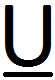 Pytanie  1. Jaki kolor ma znak STOP znajdujący się przed przejazdem kolejowym?BiałyCzerwonyŻółtyPytanie 2. Jaki kolor mają rogatki na przejeździe/przejściu kolejowym:Żółto-zielonyBiało-żółty Żółto-czerwonyBiało-czerwonyPytanie 3. Co zrobić gdy na przejeździe/przejściu kolejowym zaczyna migać czerwone światło na sygnalizatorze i włącza się sygnał dźwiękowy?Szybko przebiec przez toryRozejrzeć się w lewo i prawo i dopiero przejść przez toryZatrzymać się, poczekać, aż przejedzie pociąg zgasną migające czerwone światła, rozejrzeć się i przejść przez toryPytanie 4. Czy na każdym przejeździe/przejściu kolejowym są rogatki ?TakNiePytanie 5. Czy można przekraczać białą lub żółtą linie na peronie kolejowym gdy czeka się na pociąg?Tak, można w każdej chwiliNie, linię tą można przekroczyć tylko wsiadając do pociągu